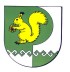 от 19 октября 2022 г. № 643О внесении изменения в Положение о формировании муниципального задания на оказание муниципальных услуг (выполнение работ)в отношении муниципальных учреждений Моркинского муниципального района и финансового обеспечения выполнения муниципального заданияВ соответствии с Федеральным законом от 14 июля 2022 года
№ 236-ФЗ «О Фонде пенсионного и социального страхования Российской Федерации» Администрация Моркинского муниципального района постановляет:1. Внести в Положение о формировании муниципального задания
на оказание муниципальных услуг (выполнение работ) в отношении муниципальных учреждений Моркинского муниципального района
и финансового обеспечения выполнения муниципального задания, утвержденное постановлением Администрации Моркинского муниципального от 12 июля 2018 г. № 350, следующее изменение:1.1. По тексту слова «Пенсионный фонд Российской Федерации, Фонд социального страхования Российской Федерации» в соответствующем падеже заменить словами «Фонд пенсионного и социального страхования Российской Федерации» в соответствующем падеже.2. Разместить настоящее постановление на официальном интернет- портале Республики Марий Эл в разделе Администрации Моркинского муниципального района.            Глава АдминистрацииМоркинского муниципального района                                              А. ГолубковМОРКО МУНИЦИПАЛЬНЫЙ РАЙОН  АДМИНИСТРАЦИЙПУНЧАЛАДМИНИСТРАЦИЯМОРКИНСКОГО МУНИЦИПАЛЬНОГО  РАЙОНАПОСТАНОВЛЕНИЕ